THE 2nd ANNUAL STELLA 5K and KIDS ½ MILE FUN RUN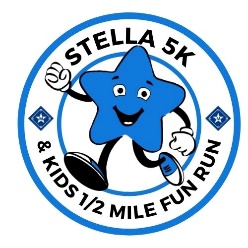 To support the Camp Stella Maris Campership FundSponsorship FormEvent Date: April 29, 2023Please return your completed form to Camp Stella Maris by April 11, 2023, to be listed on promotional material.I represent/am a: 		 Business		 IndividualCompany/Sponsor Name: ____________________________________________________________________Contact Name: ______________________________Contact Email: __________________________________Contact Phone: _____________________ Address: _______________________________________________Sponsor Levels				  BenefitsThank you for you support of this event.Payment Options:						Please mail this form to: